Le château gonflablePour la kermesse de l’école les parents d’élèves ont décidé d’acheter un château gonflable pour les enfants et de le mettre sous un Tivoli. Le volume du Tivoli est de.Le château est composé de 5 parties : A, B, C, D et E.Problématique : Le château gonflable rentrera-t-il sous le Tivoli ?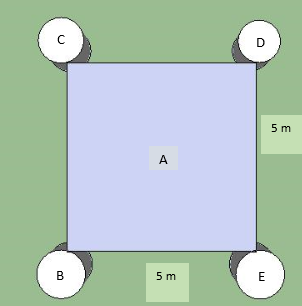 Vue de dessus du château gonflableQuelles sont les figures planes présentent sur la vue de dessus du château gonflable ? Vue de côté du château gonflableQuels sont les différents solides présents ? Quel est le volume de la tour B ?……………………………………………………………………………………………………………………………………………………………...........................……………………………………………………………………………………………………………………………………………………………...........................Les quatre tours B, C, D et E sont identiques. Vérifiez que le volume total des quatre tours est de ? Justifiez par un calcul et faire une phrase.……………………………………………………………………………………………………………………………………………………………...........................……………………………………………………………………………………………………………………………………………………………...........................……………………………………………………………………………………………………………………………………………………………...........................……………………………………………………………………………………………………………………………………………………………...........................Quel est le volume de la partie centrale A ? ……………………………………………………………………………………………………………………………………………………………...........................……………………………………………………………………………………………………………………………………………………………...........................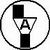 Appelez le professeur pour qu’il vérifie vos résultats.Quel est le volume total du château gonflable ? ……………………………………………………………………………………………………………………………………………………………...........................Réponse à la problématique : Le château gonflable rentrera-t-il sous le Tivoli ? ……………………………………………………………………………………………………………………………………………………………...........................Liste des capacités, connaissances et attitudes évaluéesÉvaluation 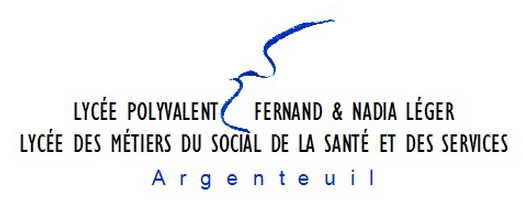 Evaluation formativeJouets pour enfantCAP Petite enfantPartieABCDEFigures planes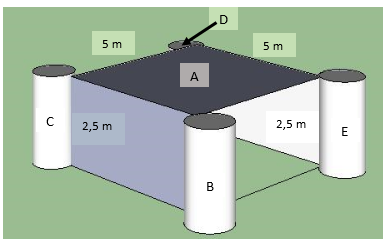 Le rayon r des quatre tours B, C, D et E est de  1 m.Attention : L’image n’est pas à l’échellePartieABCDESolides usuelsForme géométriqueDu solide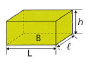 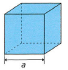 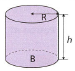 Volume Forme géométriqueDu solideVolume Forme géométriqueDu solideVolume GRILLE NATIONALE D’ÉVALUATION
EN MATHÉMATIQUES ET 
EN SCIENCES PHYSIQUES ET CHIMIQUESGRILLE NATIONALE D’ÉVALUATION
EN MATHÉMATIQUES ET 
EN SCIENCES PHYSIQUES ET CHIMIQUESGRILLE NATIONALE D’ÉVALUATION
EN MATHÉMATIQUES ET 
EN SCIENCES PHYSIQUES ET CHIMIQUESNOM et Prénom : Diplôme préparé : Séquence d’évaluation n°CapacitésIdentifier dans une figure donnée : - un triangle isocèle, un rectangle, - un parallélogramme, un carré, un cercle.Identifier : - un cube, - un parallélépipède rectangle, - un cylindre de révolution, - une sphère, - un cône de révolution.Calculer l’aire et le volume : - d’un cube, - d’un parallélépipède rectangle, - d’un cylindre de révolution.ConnaissancesAttitudesCompétencesCapacitésQuestionsAppréciation du niveau d’acquisitionAppréciation du niveau d’acquisitionAppréciation du niveau d’acquisitionAppréciation du niveau d’acquisitionCompétencesCapacitésQuestions0123S’approprierRechercher, extraire et organiser l’information.1S’approprierRechercher, extraire et organiser l’information.2AnalyserRaisonnerÉmettre une conjecture, une hypothèse.Proposer une méthode de résolution, un protocole expérimental.3AnalyserRaisonnerÉmettre une conjecture, une hypothèse.Proposer une méthode de résolution, un protocole expérimental.5RéaliserChoisir une méthode de résolution, un protocole expérimental.Exécuter une méthode de résolution, expérimenter, simuler.3RéaliserChoisir une méthode de résolution, un protocole expérimental.Exécuter une méthode de résolution, expérimenter, simuler.5RéaliserChoisir une méthode de résolution, un protocole expérimental.Exécuter une méthode de résolution, expérimenter, simuler.6ValiderContrôler la vraisemblance d’une conjecture, d’une hypothèse.Critiquer un résultat, argumenter.4CommuniquerRendre compte d’une démarche, d’un résultat, à l’oral ou à l’écrit.4CommuniquerRendre compte d’une démarche, d’un résultat, à l’oral ou à l’écrit.7/ 10/ 10/ 10/ 10